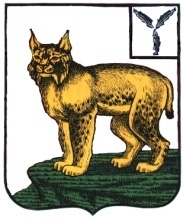 АДМИНИСТРАЦИЯТУРКОВСКОГО МУНИЦИПАЛЬНОГО РАЙОНА САРАТОВСКОЙ ОБЛАСТИПОСТАНОВЛЕНИЕОт 22.06.2015 г.  №  215Об утверждении административного регламента по предоставлению муниципальной услуги «Предоставление земельных участков, находящихся в муниципальной собственности, земельных участков, государственная собственность на которые не разграничена,без проведения торгов»В соответствии с Федеральным законом от 06 октября 2003года №131- ФЗ «Об общих принципах организации местного самоуправления в Российской Федерации», Федеральным законом от 27 июля 2010 года № 210-ФЗ «Об организации предоставления государственных и муниципальных услуг», Уставом Турковского муниципального района администрация Турковского муниципального района ПОСТАНОВЛЯЕТ:1. Утвердить административный регламент по предоставлению муниципальной услуги «Предоставление земельных участков, находящихся в муниципальной собственности, земельных участков, государственная собственность на которые не разграничена, без проведения торгов» согласно приложению.2. Опубликовать настоящее постановление в официальном информационном бюллетене «Вестник Турковского муниципального района» и разместить на официальном сайте администрации Турковского муниципального района в информационно-телекоммуникационной сети «Интернет».3. Настоящее постановление вступает в силу со дня его официального опубликования.Глава администрациимуниципального района						Д.В. КудряшовПриложение к постановлению администрации муниципального                                                   района от 22.06.2015 г.  №  215АДМИНИСТРАТИВНЫЙ РЕГЛАМЕНТпо предоставлению муниципальной услуги «Предоставление земельных участков, находящихся в муниципальной собственности, земельных участков, государственная собственность на которые не разграничена, без проведения торгов»             1. ОБЩИЕ ПОЛОЖЕНИЯ1.1. Предмет регулирования муниципальной услугиАдминистративный регламент предоставления муниципальной услуги «Предоставление земельных участков, находящихся в муниципальной собственности, земельных участков, государственная собственность на которые не разграничена, без проведения торгов» (далее — административный регламент) разработан в целях повышения качества предоставления и доступности муниципальной услуги, повышения эффективности деятельности органов местного самоуправления, создания комфортных условий для участников отношений, возникающих при предоставлении муниципальной услуги, и определяет сроки и последовательность действий (административных процедур) при предоставлении муниципальной услуги.1.2. Круг заявителей1.2. Заявителями на предоставление муниципальной услуги являются физические и юридические лица (далее - заявитель), имеющие намерение приобрести право на земельный участок.От имени заявителя могут выступать его уполномоченные представители.1.3. Требования к порядку информирования о предоставлении муниципальной услуги1.3.1. Структурное подразделение администрации Турковского муниципального района, ответственное за предоставление муниципальной услуги - отдел имущества и муниципальных услуг администрации Турковского муниципального района.1.3.2. Место нахождения отдела имущества и муниципальных услуг администрации Турковского муниципального района: 412070, Саратовская область, р.п. Турки, ул. Советская, д.26. 1.3.3. Отдел имущества и муниципальных услуг администрации Турковского муниципального района осуществляет прием заявителей в соответствии со следующим графиком:понедельник-пятница с 08.00 до 17.00 (перерыв с 12.00 до 13.00), суббота-воскресенье – выходные дни. Справочный телефон/факс: 8(84543) 2-21-11/8(84543) 2-27-38.Официальный сайт администрации Турковского муниципального района в информационно - коммуникационной сети «Интернет»: www.turki.sarmo.ru.Электронная почта: OrgTurki@yandex.ru.1.3.4. Информация по вопросам предоставления муниципальной услуги, сведения о ходе предоставления муниципальной услуги предоставляются заявителям специалистами отдела, участвующими в предоставлении муниципальной услуги, по телефону и на личном приеме, а также в многофункциональном центре предоставления государственных и муниципальных услуг (далее - многофункциональный центр, МФЦ).Кроме того, информация по вопросам предоставления муниципальной услуги размещается на:официальном сайте администрации Турковского муниципального района в информационно - коммуникационной сети «Интернет»: www.turki.sarmo.ru;справочно-информационном портале «Государственные и муниципальные услуги»: www.gosuslugi.ru;портале государственных и муниципальных услуг Саратовской области www.pgu.saratov.gov.ru;информационных стендах в местах предоставления муниципальной услуги, доступных для заявителей.1.3.5. Информирование по вопросам предоставления муниципальной услуги осуществляется следующими способами:индивидуальное устное информирование непосредственно в отделе по организационной, правовой и кадровой работе администрации Турковского муниципального района;индивидуальное устное информирование по телефону;индивидуальное информирование в письменной форме, в том числе в форме электронного документа;публичное письменное информирование;публичное устное информирование. 2. СТАНДАРТ ПРЕДОСТАВЛЕНИЯ МУНИЦИПАЛЬНОЙ УСЛУГИ2.1. Наименование муниципальной услугиНаименование муниципальной услуги - Предоставление земельных участков, находящихся в муниципальной собственности, земельных участков, государственная собственность на которые не разграничена, без проведения торгов.2.2. Наименование муниципального органа, предоставляющего муниципальную услугуМуниципальная услуга предоставляется администрацией Турковского муниципального района (далее – администрация муниципального района).Структурным подразделением администрации муниципального района, уполномоченным на предоставление муниципальной услуги, является отдел имущества и муниципальных услуг администрации Турковского муниципального района (далее - отдел).2.3. Результат предоставления муниципальной услуги Результатом предоставления муниципальной услуги является предоставление земельного участка без проведения торгов.2.4. Сроки предоставления муниципальной услуги2.4.1. В случае обращения заявителя с заявлением о предварительном согласовании предоставления земельного участка, решение о предварительном согласовании предоставления земельного участка (либо об отказе в предварительном согласовании предоставления земельного участка) принимается и выдается (направляется) в срок, не более 30 дней со дня поступления заявления о предварительном согласовании предоставления земельного участка, а в случаях, предусмотренных статьей 39.18 Земельного кодекса Российской Федерации в срок не более 60 дней.2.4.2. В случае обращения заявителя с заявлением о предоставлении земельного участка без проведения торгов, решение о предоставлении земельного участка без проведения торгов (об отказе в предоставлении земельного участка без проведения торгов) принимается и выдается (направляется) в срок не более 30 дней со дня поступления заявления о предоставлении земельного участка, а в случаях, предусмотренных статьей 39.18 Земельного кодекса Российской Федерации, - в срок не более 60 дней.2.4.3. При наличии оснований, предусмотренных пунктом 2.8 регламента, заявление о предоставлении земельного участка, заявление о предварительном согласовании предоставления земельного участка в течение 10 дней со дня поступления возвращается (направляется) заявителю с указанием причин возврата.2.5. Правовые основания для предоставления муниципальной услугиПредоставление муниципальной услуги осуществляется в соответствии с: - Федеральным законом от 27 июля 2010 г. №210-ФЗ «Об организации предоставления государственных и муниципальных услуг» (первоначальный текст документа опубликован в изданиях «Российская газета» от 30 июля 2010 г. №168, Собрание законодательства Российской Федерации от 2 августа 2010 г. №31);- Федеральным законом от 2 мая 2006 г. №59-ФЗ «О порядке рассмотрения обращений граждан Российской Федерации» (текст опубликован в Собрании законодательства Российской Федерации от 8 мая 2006 г. №19, ст. 2060);- Федеральным законом от 6 октября 2003 г. №131-ФЗ «Об общих принципах организации местного самоуправления в Российской Федерации» (первоначальный текст опубликован в официальных изданиях «Российская газета» от 8 октября 2003 г. № 202, «Парламентская газета» от 8 октября 2003 г. № 186, Собрание законодательства Российской Федерации от 6 октября 2003 г. № 40 ст. 3822);- Земельным кодексом Российской Федерации от 25 октября 2001 г. №136-ФЗ (первоначальный текст опубликован в издании «Собрание законодательства Российской Федерации» от 29 октября 2001 года №44);- Приказом Министерства экономического развития РФ от 12.01.2015 г. № 1 «Об утверждении перечня документов, подтверждающих право заявителя на приобретение земельного участка без проведения торгов»;- Уставом Турковского муниципального района.2.6. Исчерпывающий перечень документов, необходимых в соответствии с законодательными или иными нормативными правовыми актами для предоставления муниципальной услуги2.6.1. В случае, если земельный участок предстоит образовать или границы земельного участка подлежат уточнению в соответствии с Федеральным законом от 24 июля 2007 года №221-ФЗ № «О государственном кадастре недвижимости» в отдел представляются следующие документы:1. Заявление о предварительном согласовании предоставления земельного участка (далее - заявление о предварительном согласовании) в письменной форме согласно приложению №1 к настоящему административному регламенту.2. Копия документа, удостоверяющего личность заявителя, являющегося физическим лицом, либо личность представителя физического или юридического лица.3. Копия свидетельства о государственной регистрации юридического лица или выписка из единого государственного реестра юридических лиц (для юридических лиц).4. Документы, подтверждающие право заявителя на приобретение земельного участка без проведения торгов и предусмотренные перечнем документов, подтверждающих право заявителя на приобретение земельного участка без проведения торгов, утвержденным приказом Минэкономразвития России от 12 января 2015 года №1, за исключением документов, которые должны быть представлены в уполномоченный орган в порядке межведомственного информационного взаимодействия.5. Документ, подтверждающий полномочия представителя заявителя, в случае, если с заявлением о предварительном согласовании предоставления земельного участка обращается представитель заявителя.6. Заверенный перевод на русский язык документов о государственной регистрации юридического лица в соответствии с законодательством иностранного государства в случае, если заявителем является иностранное юридическое лицо.7. Подготовленные некоммерческой организацией, созданной гражданами, списки ее членов в случае, если подано заявление о предварительном согласовании или о предоставлении земельного участка в безвозмездное пользование указанной организации для ведения огородничества или садоводства.8. Схема расположения земельного участка в случае, если испрашиваемый земельный участок предстоит образовать и отсутствует проект межевания территории, в границах которой предстоит образовать такой земельный участок;9. Проектная документация о местоположении, границах, площади и об иных количественных и качественных характеристиках лесных участков в случае, если подано заявление о предварительном согласовании предоставления лесного участка.2.6.2. В случае, если государственный кадастровый учет земельного участка осуществлен, за исключением случаев, если границы земельного участка подлежат уточнению, а также в случае, если в отношении земельного участка принято решение о предварительном согласовании его предоставления, в отдел представляются следующие документы.1. Заявление о предоставлении земельного участка без проведения торгов (далее - заявление о предоставлении земельного участка) в письменной форме согласно приложению №2 к настоящему административному регламенту.2. Копия документа, удостоверяющего личность заявителя, являющегося физическим лицом, либо личность представителя физического или юридического лица.3. Копия свидетельства о государственной регистрации юридического лица или выписка из единого государственного реестра юридических лиц (для юридических лиц).4. Документы, подтверждающие право заявителя на приобретение земельного участка без проведения торгов и предусмотренные перечнем документов, подтверждающих право заявителя на приобретение земельного участка без проведения торгов, утвержденным приказом Минэкономразвития России от 12 января 2015 года №1, за исключением документов, которые должны быть представлены в уполномоченный орган в порядке межведомственного информационного взаимодействия.5. Документ, подтверждающий полномочия представителя заявителя, в случае, если с заявлением о предварительном согласовании предоставления земельного участка обращается представитель заявителя.6. Заверенный перевод на русский язык документов о государственной регистрации юридического лица в соответствии с законодательством иностранного государства в случае, если заявителем является иностранное юридическое лицо.7. Подготовленные некоммерческой организацией, созданной гражданами, списки ее членов в случае, если подано заявление о предварительном согласовании или о предоставлении земельного участка в безвозмездное пользование указанной организации для ведения огородничества или садоводства.2.6.3. Заявитель вправе не представлять документы, предусмотренные подпунктом 3 пункта 2.6.1, подпунктом 3 пункта 2.6.2 настоящего административного регламента, самостоятельно.Представление указанных в подпунктах 3-7 пункта 2.6.2 настоящего административного регламента документов не требуется, если данные документы представлялись с заявлением о предварительном согласовании, по итогам рассмотрения которого принято решение о предварительном согласовании предоставления земельного участка.2.6.4. Документы должны быть представлены в подлинниках (на обозрение) и копиях для заверения специалистом отдела либо в копиях, удостоверенных нотариусом.Документы должны быть написаны четко и разборчиво; не должны содержать подчисток, приписок, зачеркнутых слов и иных не оговоренных в них исправлений, иметь серьезных повреждений, наличие которых не позволяет однозначно истолковать их содержание.2.7. Исчерпывающий перечень оснований для отказа в приеме документов, необходимых для предоставления муниципальной услуги2.7.1. Заявление о предварительном согласовании предоставления земельного участка возвращается заявителю в случае, если:- заявление подано в орган, не являющийся уполномоченным на предоставление испрашиваемого земельного участка;- заявление не соответствует требованиям, предусмотренным пунктом 1 статьи 39.15 Земельного кодекса Российской Федерации;- к заявлению не приложены документы, предусмотренные пунктом 2 статьи 39.15 Земельного кодекса Российской Федерации.2.7.2. Заявление о предоставлении земельного участка без проведения торгов возвращается заявителю в случае, если:- заявление подано в орган, не являющийся уполномоченным на предоставление испрашиваемого земельного участка;- заявление не соответствует требованиям, предусмотренным пунктом 1 статьи 39.17 Земельного кодекса Российской Федерации;- к заявлению не приложены документы, предусмотренные пунктом 2 статьи 39.17 Земельного кодекса Российской Федерации.2.8. Исчерпывающий перечень оснований для отказа в предоставлении муниципальной услуги2.8.1. Для отказа в предоставлении муниципальной услуги является наличие хотя бы одного из следующих оснований:1) схема расположения земельного участка, приложенная к заявлению о предварительном согласовании предоставления земельного участка, не может быть утверждена по основаниям, указанным в пункте 16 статьи 11.10 Земельного кодекса РФ;2) земельный участок, который предстоит образовать, не может быть предоставлен заявителю по основаниям, указанным в подпунктах 1-13, 15-19, 22 и 23 статьи 39.16 Земельного кодекса РФ;3) земельный участок, границы которого подлежат уточнению в соответствии с Федеральным законом «О государственном кадастре недвижимости», не может быть предоставлен заявителю по основаниям, указанным в подпунктах 1-23 статьи 39.16 Земельного кодекса РФ.2.8.2. В предоставлении земельного участка без проведения торгов отказывается при наличии хотя бы одного из оснований установленных ст. 39.16 Земельного кодекса РФ.2.9. Размер платы, взимаемый с заявителя при предоставлении муниципальной услугиПредоставление муниципальной услуги осуществляется на безвозмездной основе. 2.10. Максимальный срок ожидания в очереди при подаче запроса о предоставлении муниципальной услугиВремя ожидания в очереди при подаче документов для получения муниципальной услуги и при получении результата предоставления муниципальной услуги не должно превышать 15 минут.2.11. Срок регистрации запроса заявителя о предоставлении муниципальной услугиРегистрация заявления и прием документов осуществляется специалистом, ответственным за прием документов, поступающих на имя главы администрации Турковского муниципального района. Срок регистрации заявления заявителя о предоставлении муниципальной услуги составляет один день.2.12. Требования к помещениям, в которых предоставляется муниципальная услуга, местам для ожидания, местам для заполнения запросов о предоставлении муниципальной услуги, информационным стендам с образцами заполнения запросов о предоставлении перечня документов, необходимых для предоставления муниципальной услуги2.12.1. Помещение отдела должно соответствовать санитарно-эпидемиологическим правилам и нормам.Места, предназначенные для ознакомления заявителей с информационными материалами, оборудуются информационными стендами.2.12.2. На информационных стендах размещается следующая информация:- контактные телефоны отдела, адрес официального сайта администрации Турковского муниципального района- график работы отдела;- извлечение из нормативных правовых актов, регулирующих предоставление муниципальной услуги;- перечень документов, которые необходимо представить для получения муниципальной услуги;- требования, предъявляемые к представленным документам;- срок предоставления муниципальной услуги;- основания для отказа в предоставлении муниципальной услуги;- порядок обжалования действий (бездействий) и решений, осуществляемых (принятых) в ходе предоставления муниципальной услуги;- сведения о многофункциональных центрах предоставления государственных и муниципальных услуг (с указанием контактной информации), через которые может быть подано заявление. 2.12.3. Рабочее место каждого специалиста оборудуется персональным компьютером с возможностью доступа к необходимым информационным базам данных, печатающим устройством, копировальным аппаратом и сканирующим устройством, а также офисной мебелью для персонала.2.12.4. Места для приема заявителей оснащаются столами, стульями, бумагой для записи, ручками (карандашами).2.13. Показатели доступности и качества муниципальной услуги2.13.1. Показателями доступности и качества муниципальной услуги являются:- своевременность предоставления муниципальной услуги;- достоверность и полнота информирования заявителя о ходе рассмотрения его обращения;- удобство и доступность получения заявителем информации о порядке предоставления муниципальной услуги.2.13.2. Оценка качества и доступности муниципальной услуги должна осуществляться по следующим показателям:- количество жалоб (претензий) и обращений заявителей на качество и доступность муниципальной услуги от общего количества жалоб;- количество удовлетворенных судебных исков на решения о необоснованных отказах в предоставлении муниципальной услуги;- количество удовлетворенных судебных исков на решения, принятые с нарушением установленных законодательством Российской Федерации сроков предоставления муниципальной услуги.2.13.3. При рассмотрении заявления, поступившего в управление почтой или электронной почтой, непосредственного взаимодействия заявителя с должностным лицом, не требуется.2.13.4. Заявитель (либо его представитель) осуществляет взаимодействие при предоставлении муниципальной услуги с должностными лицами отдела дважды: при предоставлении документов лично и при получении результата предоставления муниципальной услуги.Заявитель (либо его представитель) имеет право на получение информации о ходе предоставления муниципальной услуги, в том числе с использованием информационно-коммуникационных технологий.2.14. Особенности предоставления муниципальной услуги в многофункциональных центрах и в электронной форме2.14.1. Предоставление муниципальной услуги в многофункциональном центре осуществляется в соответствии с принципом одного окна, посредством однократного обращения заявителя с соответствующим запросом, а взаимодействие с органами, предоставляющими муниципальную услугу, выполняется МФЦ без участия заявителя в соответствии с нормативными правовыми актами и соглашениями, заключенными между МФЦ и администрацией Турковского муниципального района.2.14.2. Подача документов может осуществляться в электронном виде на почтовый адрес OrgTurki@yandex.ru, а также с использованием Единого портала государственных и муниципальных услуг (функций) либо региональный портал государственных и муниципальных услуг (функций) (http://www.gosuslugi.ru, /http://64.gosuslugi.ru/).3. СОСТАВ, ПОСЛЕДОВАТЕЛЬНОСТЬ И СРОКИ ВЫПОЛНЕНИЯ АДМИНИСТРАТИВНЫХ ПРОЦЕДУР, ТРЕБОВАНИЯ К ПОРЯДКУ ИХ ВЫПОЛНЕНИЯ3.1. Состав административных процедурПредоставление муниципальной услуги включает в себя следующие административные процедуры:- приём и регистрация заявления и документов к нему;- формирование и направление межведомственных запросов в органы (организации), участвующие в предоставлении муниципальных услуги;- рассмотрение заявления и подготовка проекта решения о предварительном согласовании предоставления земельного участка (об отказе в предварительном согласовании предоставления земельного участка);- принятие решения о предварительном согласовании предоставления земельного участка (об отказе в предварительном согласовании предоставления земельного участка);- направление (выдача) заявителю решения о предварительном согласовании предоставления земельного участка (об отказе в предварительном согласовании предоставления земельного участка);- прием и регистрация заявления о предоставлении земельного участка.- экспертиза документов и подготовка проекта договора купли-продажи, аренды или безвозмездного пользования земельным участком, проекта постановления администрации муниципального района о предоставлении земельного участка бесплатно или в постоянное (бессрочное) пользование либо проекта постановления администрации муниципального района об отказе в предоставлении земельного участка.- подписание договора купли-продажи, аренды или безвозмездного пользования земельным участком, принятие решения о предоставлении земельного участка бесплатно или в постоянное (бессрочное) пользование либо принятие решения об отказе в предоставлении земельного участка.- направление (выдача) договора купли-продажи, аренды, безвозмездного пользования земельным участком либо постановления администрации муниципального района заявителю.3.2. Прием и регистрация заявления и документов к нему3.2.1. Основанием для начала исполнения административной процедуры по приему и регистрации заявления и документов к нему является обращение заявителя с документами, обязанность по предоставлению которых возложена на заявителя, в администрацию муниципального района.3.2.2. Прием заявителя и регистрация документов осуществляется по адресу: 412070, Саратовская область, р.п. Турки, ул. Советская, дом 26. 3.2.3. Документы подаются на имя главы администрации Турковского муниципального района:- лично в приемную главы администрации Турковского муниципального района;- почтовым отправлением на имя главы администрации Турковского муниципального района.- подача документов может осуществляться в электронном виде на почтовый адрес: OrgTurki@yandex.ru, с использованием информационно-телекоммуникационных сетей общего пользования, в том числе сети «Интернет», а также единого портала государственных и муниципальных услуг (функций) и регионального портала государственных и муниципальных услуг (функций) (http://www.gosuslugi.ru, http://64.gosuslugi.ru/);- в многофункциональный центр при наличии соглашения о взаимодействии.3.2.4. В случае обращения заявителя через Единый портал основанием для начала исполнения административной процедуры является обращение заявителя.3.2.5. Прием и регистрация документов осуществляется в день их поступления специалистом, ответственным за прием документов, поступающих на имя главы администрации Турковского муниципального района, с последующей передачей документов главе администрации Турковского муниципального района для резолюции. Сформированный пакет документов с резолюцией, проставленной на заявлении, поступает в отдел на исполнение.3.2.6. Максимальный срок исполнения административной процедуры составляет 1 дня со дня поступления заявления.3.3. Формирование и направление межведомственных запросов в органы (организации), участвующие в предоставлении муниципальной услуги3.3.1 Основанием для осуществления административной процедуры являются непредставление заявителем по собственной инициативе и отсутствие документов, необходимых в соответствии с нормативными правовыми актами для предоставления муниципальной услуги, которые находятся в распоряжении федеральных органов, органов исполнительной власти Саратовской области, органов местного самоуправления и (или) подведомственных государственным органам и органам местного самоуправления организаций, участвующих в предоставлении муниципальной услуги.Направление запроса осуществляется по каналам единой системы межведомственного электронного взаимодействия. Направление межведомственного запроса в бумажном виде допускается только в случае невозможности направления межведомственных запросов в электронной форме в связи с подтвержденной технической недоступностью или неработоспособностью веб-сервисов органов, предоставляющих муниципальной услуги.Направление межведомственного запроса допускается только в целях, связанных с предоставлением муниципальной услуги.3.3.2. Специалист администрации муниципального района осуществляет подготовку и направление запроса в организации, в распоряжении которых находятся документы, необходимые для предоставления муниципальной услуги.3.3.3. Межведомственный запрос о представлении документов и (или) информации для предоставления муниципальной услуги должен содержать:1) наименование организации, направляющей межведомственный запрос;2) наименование органов, в адрес которых направляется межведомственный запрос;3) наименование муниципальной услуги, для предоставления которой необходимо представление документа и (или) информации;4) указание на положения нормативных правовых актов, которыми установлено представление документа и (или) информации, необходимых для предоставления муниципальной услуги, и указание на реквизиты данных нормативных правовых актов;5) сведения, необходимые для представления документа и (или) информации, в соответствии с настоящим административным регламентом;6) контактную информацию для направления ответа на межведомственный запрос;7) дату направления межведомственного запроса;8) фамилию, имя, отчество и должность лица, подготовившего и направившего межведомственный запрос, а также номер служебного телефона и (или) адрес электронной почты данного лица для связи.3.3.4. В соответствии с частью 3 статьи 7.2 Федерального закона от 27 июля 2010 года № 210-ФЗ «Об организации предоставления государственных и муниципальных услуг» ответы на указанные межведомственные запросы готовятся и направляются соответствующими органами и организациями в срок, не превышающий 5 рабочих дней.3.3.5. Результатом административной процедуры является получение отделом на бумажном носителе или в форме электронного документа запрашиваемых документов либо отказ в их предоставлении. Полученные документы приобщаются к делу заявителя.3.4. Рассмотрение заявления и подготовка проекта решения о предварительном согласовании предоставления земельного участка (об отказе в предварительном согласовании предоставления земельного участка)3.4.1. Основанием для начала исполнения административной процедуры является поступление заявления и прилагаемых к нему документов, специалисту отдела.Специалист отдела, ответственный за предоставление данной муниципальной услуги (далее – специалист отдела), рассмотрев документы, устанавливает наличие или отсутствие оснований для возврата заявителю заявления, предусмотренных пунктом 2.7 настоящего административного регламента.При наличии оснований для возврата заявления специалист отдела подготавливает проект уведомления о возврате заявления (приложение №3 к настоящему административному регламенту) и направляет заявителю заказным письмом с уведомлением о вручении не позднее 10 дней со дня подачи заявления и документов.3.4.2. При отсутствии оснований для возврата заявления специалист отдела проводит экспертизу на наличие оснований для отказа в предварительном согласовании предоставления земельного участка, по результатам которой осуществляет подготовку проекта решения о предварительном согласовании предоставления земельного участка (отказе в предварительном согласовании предоставления земельного участка).3.4.3. В случае поступления заявления гражданина о предварительном согласовании предоставления земельного участка для индивидуального жилищного строительства, ведения личного подсобного хозяйства в границах населенного пункта, садоводства, дачного хозяйства либо поступления заявления гражданина или крестьянского (фермерского) хозяйства о предварительном согласовании предоставления земельного участка для осуществления крестьянским (фермерским) хозяйством его деятельности, при отсутствии оснований для отказа в предварительном согласовании предоставления земельного участка специалист отдела обеспечивает опубликование и размещение извещения о предоставлении земельного участка для указанных целей в официальном печатном издании органов местного самоуправления Турковского муниципального района и размещение извещения на официальном сайте в информационно-телекоммуникационной сети «Интернет».В случае поступления в течение 30 дней со дня опубликования извещения заявлений иных граждан, крестьянских (фермерских) хозяйств о намерении участвовать в аукционе специалист отдела готовит проект решения об отказе в предварительном согласовании. В случае, если указанные заявления в установленный срок не поступили, специалист отдела готовит проект решения о предварительном согласовании предоставления земельного участка.3.4.4. В случае, если на дату поступления заявления о предварительном согласовании предоставления земельного участка, образование которого предусмотрено приложенной к этому заявлению схемой расположения земельного участка, на рассмотрении находится представленная ранее другим лицом схема расположения земельного участка и местоположение земельных участков, образование которых предусмотрено этими схемами, частично или полностью совпадает, специалист отдела подготавливает проект уведомления о приостановлении срока рассмотрения поданного позднее заявления о предварительном согласовании (приложение №4 к настоящему административному регламенту) и направляет заявителю заказным письмом с уведомлением о вручении не позднее 10 дней со дня подачи заявления и документов.Срок рассмотрения поданного позднее заявления о предварительном согласовании приостанавливается до принятия решения об утверждении направленной или представленной ранее схемы расположения земельного участка или до принятия решения об отказе в утверждении указанной схемы.3.4.5. Решение о предварительном согласовании предоставлении земельного участка (отказе в предварительном согласовании предоставления земельного участка) принимается в форме постановления администрации муниципального района.Согласование соответствующего проекта постановления администрации муниципального района осуществляется в соответствии с Инструкцией по делопроизводству в администрации муниципального района.3.4.6. Срок исполнения административной процедуры составляет 20 дней со дня поступления документов специалисту отдела. В случае обращения гражданина о предварительном согласовании предоставления земельного участка для индивидуального жилищного строительства, ведения личного подсобного хозяйства в границах населенного пункта, садоводства, дачного хозяйства либо обращения гражданина или крестьянского (фермерского) хозяйства о предварительном согласовании предоставления земельного участка для осуществления крестьянским (фермерским) хозяйством его деятельности при отсутствии оснований для отказа в предварительном согласовании предоставления земельного участка срок исполнения административной процедуры составляет 50 дней со дня поступления документов специалисту отдела.3.5. Принятие решения о предварительном согласовании предоставления земельного участка (об отказе в предварительном согласовании предоставления земельного участка)Основанием для начала исполнения административной процедуры является согласованный проект постановления администрации муниципального района о предварительном согласовании предоставления земельного участка (об отказе в предварительном согласовании предоставления земельного участка).Согласованный проект постановления администрации муниципального района представляется на подпись главе администрации Турковского муниципального района, а в его отсутствие - лицу, его замещающему. Срок исполнения административной процедуры составляет четыре дня со дня завершения согласования проекта постановления администрации муниципального района.3.6. Направление (выдача) заявителю решения о предварительном согласовании предоставления земельного участка (об отказе в предварительном согласовании предоставления земельного участка).Основанием для начала исполнения административной процедуры является поступление специалисту отдела постановления администрации муниципального района.3.6.1. Специалист отдела в день поступления постановления администрации муниципального района уведомляет заявителя посредством телефонной, факсимильной, электронной связи о необходимости получения постановления администрации муниципального района в течение трех дней.3.6.2. Для получения постановления администрации муниципального района заявитель предъявляет документ, удостоверяющий его личность; представитель заявителя предъявляет оригинал доверенности на представление интересов заявителя и документ, удостоверяющий личность представителя.3.6.3. В случае неявки заявителя (представителя заявителя) в течение трех дней специалист отдела направляет постановление администрации муниципального района заявителю заказным письмом с уведомлением о вручении.3.6.4. Срок исполнения административной процедуры составляет пять дней со дня поступления специалисту отдела постановления администрации муниципального района.3.7. Прием и регистрация заявления о предоставлении земельного участка и документов к нему3.7.1. Основанием для начала исполнения административной процедуры является обращение заявителя с заявлением о предоставлении земельного участка.3.7.2. Прием и регистрация заявления о предоставлении земельного участка производятся в порядке, предусмотренном пунктом 3.2 настоящего административного регламента.3.8. Экспертиза документов и подготовка проекта договора купли-продажи, аренды или безвозмездного пользования земельным участком, проекта постановления администрации муниципального района о предоставлении земельного участка бесплатно или в постоянное (бессрочное) пользование либо проекта постановления администрации муниципального района об отказе в предоставлении земельного участка3.8.1. Основанием для начала административной процедуры является поступление к специалисту отдела документов.В случае непредставления заявителем самостоятельно документов, необходимых для предоставления муниципальной услуги и подлежащих получению в рамках межведомственного взаимодействия, специалист отдела осуществляет подготовку и направление соответствующего межведомственного запроса в порядке, предусмотренном пунктом 3.3 настоящего административного регламента.Специалист отдела, рассмотрев заявление и представленные к нему документы, устанавливает наличие или отсутствие оснований, предусмотренных пунктом 2.7 настоящего административного регламента, для возврата заявления заявителю.При наличии оснований для возврата заявления специалист отдела подготавливает проект уведомления о возврате заявления (приложение №3 к настоящему административному регламенту) и направляет заявителю заказным письмом с уведомлением о вручении не позднее 10 дней со дня подачи заявления и документов.3.8.2. При отсутствии оснований для возврата заявления специалист отдела проводит экспертизу на наличие оснований для отказа в предоставлении земельного участка, по результатам которой осуществляет подготовку:- проекта договора купли-продажи, аренды или безвозмездного пользования земельным участком;- проекта решения о предоставлении земельного участка в собственность бесплатно или в постоянное (бессрочное) пользование;- проекта решения об отказе в предоставлении земельного участка.3.8.3. В случае обращения гражданина с заявлением о предоставлении земельного участка для индивидуального жилищного строительства, ведения личного подсобного хозяйства в границах населенного пункта, садоводства, дачного хозяйства либо обращения гражданина или крестьянского (фермерского) хозяйства с заявлением о предоставлении земельного участка для осуществления крестьянским (фермерским) хозяйством его деятельности, при отсутствии оснований для отказа в предоставлении земельного участка, специалист отдела обеспечивает опубликование и размещение извещения о предоставлении земельного участка в официальном печатном издании органов местного самоуправления Турковского муниципального района и размещение извещения на официальном сайте в информационно-телекоммуникационной сети «Интернет», за исключением случаев, когда такое информирование осуществлялось при предварительном согласовании предоставления земельного участка.В случае поступления заявлений иных граждан, крестьянских (фермерских) хозяйств, заинтересованных в приобретении прав на испрашиваемый земельный участок, о намерении участвовать в аукционе специалист отдела готовит проект решения об отказе в предоставлении земельного участка. В случае, если указанные заявления в установленный срок не поступили специалист отдела готовит проект договора купли-продажи, аренды или безвозмездного пользования земельным участком.3.8.4. Решение о предоставлении земельного участка либо об отказе в предоставлении земельного участка принимается в форме:- договора купли-продажи, аренды, безвозмездного пользования, подписываемых главой администрации Турковского муниципального района;- постановления администрации муниципального района о предоставлении земельного участка в собственность бесплатно или в постоянное (бессрочное) пользование;- постановления администрации муниципального района об отказе в предоставлении земельного участка.3.8.5. Согласование соответствующего проекта постановления администрации муниципального района и проектов договоров осуществляется в соответствии с Инструкцией по делопроизводству в администрации муниципального района.3.8.6. Срок исполнения административной процедуры составляет 21 день со дня поступления документов специалисту отдела. В случае обращения гражданина с заявлением о предоставлении земельного участка для индивидуального жилищного строительства, ведения личного подсобного хозяйства в границах населенного пункта, садоводства, дачного хозяйства либо обращения гражданина или крестьянского (фермерского) хозяйства с заявлением о предоставлении земельного участка для осуществления крестьянским (фермерским) хозяйством его деятельности при отсутствии оснований для отказа в предоставлении земельного участка срок исполнения административной процедуры составляет 51 день со дня поступления документов специалисту отдела.3.9. Подписание договора купли-продажи, аренды или безвозмездного пользования земельным участком, принятие решения о предоставлении земельного участка бесплатно или в постоянное (бессрочное) пользование либо принятие решения об отказе в предоставлении земельного участка3.9.1. Основанием для начала процедуры является согласованный проект договора купли-продажи, аренды, безвозмездного пользования земельным участком, постановления администрации муниципального района о предоставлении земельного участка в собственность бесплатно или в постоянное (бессрочное) пользование либо постановления администрации муниципального района об отказе в предоставлении земельного участка.3.9.2. Согласованный соответствующий проект постановления муниципального района, проект договора купли-продажи, аренды, безвозмездного пользования земельным участком представляется на подпись главе администрации Турковского муниципального района, а в его отсутствие - лицу, его замещающему.Подписанный главой администрации проект соответствующего постановления администрации муниципального района, договора купли-продажи, аренды, безвозмездного пользования земельным участком, является принятым решением о предоставлении (отказе в предоставлении) земельного участка.3.9.4. Срок исполнения административной процедуры составляет четыре дня со дня завершения согласования соответствующего проекта постановления администрации муниципального района, проекта договора купли-продажи, аренды, безвозмездного пользования земельным участком.3.10. Направление (выдача) договора купли-продажи, аренды, безвозмездного пользования земельным участком либо постановления администрации муниципального района заявителю3.10.1. Основанием для начала исполнения административной процедуры является поступление специалисту подписанного договора купли-продажи, аренды, безвозмездного пользования земельным участком либо постановления администрации муниципального района.3.10.2. Специалист отдела в день поступления договора купли-продажи, аренды, безвозмездного пользования земельным участком либо постановления администрации муниципального района уведомляет заявителя посредством телефонной, факсимильной, электронной связи о необходимости в получении договора купли-продажи, аренды, безвозмездного пользования земельным участком либо постановления администрации муниципального района в течение трех дней.3.10.3. Для получения договора купли-продажи, аренды, безвозмездного пользования земельным участком либо постановления администрации муниципального района заявитель предъявляет документ, удостоверяющий его личность; представитель заявителя предъявляет оригинал доверенности на представление интересов заявителя и документ, удостоверяющий личность представителя.3.10.4. В случае неявки заявителя (представителя заявителя) в течение трех дней специалист отдела направляет указанные документы заявителю заказным письмом с уведомлением о вручении.3.10.5. Срок исполнения административной процедуры составляет четыре дня со дня поступления специалисту отдела договора купли-продажи, аренды, безвозмездного пользования земельным участком либо постановления администрации муниципального района.4. ПОРЯДОК И ФОРМЫ КОНТРОЛЯ ЗА ПРЕДОСТАВЛЕНИЕМ МУНИЦИПАЛЬНОЙ УСЛУГИ4.1. Порядок осуществления текущего контроля4.1.1. Текущий контроль за соблюдением и исполнением муниципальными служащими последовательности действий, определенных административными процедурами по предоставлению муниципальной услуги, осуществляет заместитель главы администрации Турковского муниципального района. 4.1.2. Текущий контроль осуществляется путем проведения проверок соблюдения и исполнения настоящего административного регламента специалистами администрации Турковского муниципального района. Полнота и качество предоставления муниципальной услуги определяются по результатам проверки.4.1.3. Проверки могут быть плановыми и внеплановыми. При проверке могут рассматриваться все вопросы, связанные с предоставлением муниципальной услуги, или отдельные аспекты. Проверка может проводиться по конкретному обращению заявителя.При проверке могут рассматриваться все вопросы, связанные с предоставлением муниципальной услуги (комплексные проверки) или отдельные вопросы (тематические проверки). Кроме того, проверка проводится по обращению заявителя (представителя заявителя).4.1.4. Результаты проверки оформляются в виде справки, в которой отмечаются выявленные недостатки и предложения по их устранению.4.1.5. По результатам проведенных проверок в случае выявления нарушений прав заявителей (представителей заявителей) осуществляется привлечение виновных лиц к ответственности в соответствии с законодательством Российской Федерации. Муниципальные служащие администрации муниципального района несут персональную ответственность за соблюдение сроков и последовательности совершения административных действий. Персональная ответственность специалистов закрепляется в их должностных инструкциях.4.1.6. Муниципальные служащие администрации муниципального района, участвующие в предоставлении муниципальной услуги, несут ответственность за решения и действия (бездействие), принимаемые (осуществляемые) в ходе предоставления муниципальной услуги в соответствии с действующим законодательством РФ.5. ПОРЯДОК ДОСУДЕБНОГО (ВНЕСУДЕБНОГО) ОБЖАЛОВАНИЯ РЕШЕНИЙ И ДЕЙСТВИЙ (БЕЗДЕЙСТВИЯ) ОРГАНА, ПРЕДОСТАВЛЯЮЩЕГО МУНИЦИПАЛЬНУЮ УСЛУГУ, А ТАКЖЕ ЕГО ДОЛЖНОСТНЫХ ЛИЦ5.1. Информация для заявителей об их праве на досудебное (внесудебное) обжалование действий (бездействия) и решений, принятых (осуществляемых) в ходе предоставления муниципальной услуги5.1.1. В случае нарушения прав заявителей они вправе обжаловать решения, действия (бездействие) администрации муниципального района, должностных лиц администрации муниципального района во внесудебном или судебном порядке.5.1.2. Решения, действия (бездействие) администрации муниципального района, должностных лиц администрации муниципального района, муниципальных служащих, участвующих в предоставлении муниципальной услуги, могут быть обжалованы заявителем в досудебном (внесудебном) порядке.5.2. Предмет досудебного (внесудебного) обжалования5.2.1. Заявитель может обратиться с жалобой на действия (бездействие) администрации муниципального района должностных лиц администрации муниципального района, в том числе в следующих случаях:а) нарушение срока регистрации запроса заявителя о предоставлении муниципальной услуги;б) нарушение срока предоставления муниципальной услуги;в) требование у заявителя документов, не предусмотренных нормативными правовыми актами Российской Федерации, нормативными правовыми актами Саратовской области, нормативными правовыми актами Турковского муниципального района для предоставления муниципальной услуги;г) отказ в приеме документов, предоставление которых предусмотрено нормативными правовыми актами Российской Федерации, нормативными правовыми актами Саратовской области, нормативными правовыми актами Турковского муниципального района для предоставления муниципальной услуги, у заявителя;д) отказ в предоставлении муниципальной услуги, если основания отказа не предусмотрены федеральными законами и принятыми в соответствии с ними нормативными правовыми актами Российской Федерации (или) Саратовской области, нормативными правовыми актами Турковского муниципального района;е) затребование с заявителя при предоставлении муниципальной услуги платы, не предусмотренной нормативными правовыми актами Российской Федерации, нормативными правовыми актами Саратовской области, нормативными правовыми актами Турковского муниципального района;ж) отказ органа, предоставляющего муниципальную услугу, должностного лица органа, предоставляющего муниципальную услугу, в исправлении допущенных опечаток и ошибок в выданных в результате предоставления муниципальной услуги документах либо нарушение установленного срока таких исправлений.5.3. Исчерпывающий перечень оснований для приостановления рассмотрения жалобы и случаев, в которых ответ на жалобу не дается5.3.1. Оснований для приостановления рассмотрения жалобы не установлено.5.3.2. Ответ на жалобу не дается в случаях, если:в жалобе не указаны фамилия заинтересованного лица, направившего жалобу, или почтовый адрес, по которому должен быть направлен ответ. Если в указанной жалобе содержатся сведения о подготавливаемом, совершаемом или совершенном противоправном деянии, а также о лице, его подготавливающем, совершающем или совершившем, жалоба подлежит направлению в государственный орган в соответствии с его компетенцией;в жалобе содержатся нецензурные либо оскорбительные выражения, угрозы жизни, здоровью и имуществу должностного лица администрации муниципального района, а также членов его семьи. В указанном случае администрация муниципального района вправе оставить жалобу без ответа по существу поставленных в ней вопросов и сообщить заинтересованному лицу, направившему жалобу, о недопустимости злоупотребления правом;текст жалобы не поддается прочтению. В указанном случае жалоба не подлежит направлению на рассмотрение в орган местного самоуправления или должностному лицу в соответствии с их компетенцией, о чем в течение семи дней со дня регистрации жалобы сообщается заинтересованному лицу, направившему жалобу, если его фамилия и почтовый адрес поддаются прочтению;в жалобе содержится вопрос, на который ему неоднократно давались письменные ответы по существу в связи с ранее направляемыми обращениями, и при этом в жалобе не приводятся новые доводы или обстоятельства. В указанном случае глава администрации Турковского муниципального района либо уполномоченное на то лицо вправе принять решение о безосновательности очередного обращения и прекращении переписки с заинтересованным лицом по данному вопросу при условии, что указанная жалоба и ранее направляемые обращения направлялись в один и тот же орган местного самоуправления или одному и тому же должностному лицу. О данном решении уведомляется заинтересованное лицо, направившее жалобу;в случае, если ответ по существу поставленного в жалобе вопроса не может быть дан без разглашения сведений, составляющих государственную или иную охраняемую федеральным законом тайну, заинтересованному лицу, направившему жалобу, сообщается о невозможности дать ответ по существу поставленного в ней вопроса в связи с недопустимостью разглашения указанных сведений.5.4. Основания для начала процедуры досудебного (внесудебного) обжалования5.4.1. Основанием для начала процедуры досудебного (внесудебного) обжалования является обращение заявителя или его законного представителя с требованием о восстановлении или защите нарушенных прав или законных интересов заявителя администрацией муниципального района, должностным лицом администрации муниципального района, муниципальным служащим при предоставлении ими муниципальной услуги (далее - жалоба).5.4.2. Жалоба должна содержать:1) полное наименование органа местного самоуправления, должности должностного лица администрации муниципального района, муниципального служащего администрации муниципального района, решения и действия (бездействие) которых обжалуются;2) фамилию, имя, отчество (последнее - при наличии), сведения о месте жительства заявителя - физического лица, наименование, сведения о месте нахождения заявителя - юридического лица, а также номер (номера) контактного телефона, адрес (адреса) электронной почты (при наличии) и почтовый адрес, по которым должен быть направлен ответ заявителю;3) сведения об обжалуемых решениях и действиях (бездействии) администрации муниципального района, должностного лица либо муниципального служащего администрации муниципального района;4) доводы, на основании которых заявитель не согласен с решением и действием (бездействием) администрации муниципального района, главы администрации муниципального района, должностного лица либо муниципального служащего администрации муниципального района.Заявителем могут быть представлены документы (при наличии), подтверждающие доводы заявителя, либо их копии.5.5. Право заявителя на получение информации и документов, необходимых для обоснования и рассмотрения жалобы (претензии)Заявитель имеет право на получение информации и документов, необходимых для обоснования и рассмотрения жалобы.Предоставление информации и документов, необходимых для обоснования и рассмотрения жалобы, осуществляется в порядке, предусмотренном пунктом 1.3 настоящего административного регламента.5.6. Органы и должностные лица, которым может быть направлена жалоба (претензия) заявителя в досудебном (внесудебном) порядке5.6.1. Жалоба подается в администрацию муниципального района на имя главы администрации Турковского муниципального района в письменной форме, в том числе при личном приеме заявителя, или в электронном виде.5.6.2. Прием жалоб в письменной форме осуществляется по адресу, предусмотренному пунктом 1.3 настоящего административного регламента.Прием жалоб осуществляется в соответствии с режимом работы администрации муниципального района, предусмотренным пунктом 1.3 настоящего административного регламента. Время приема жалобы специалистом администрации Турковского муниципального района не должно превышать 15 минут.5.6.3. Жалоба в письменной форме может быть направлена по почте.5.6.4. В случае подачи жалобы при личном приеме заявитель представляет документ, удостоверяющий его личность, в соответствии с законодательством Российской Федерации.5.6.5. В случае если жалоба подается через представителя заявителя, также представляется документ, подтверждающий полномочия на осуществление действий от имени заявителя. В качестве документа, подтверждающего полномочия на осуществление действий от имени заявителя, может быть представлена:а) оформленная в соответствии с законодательством Российской Федерации доверенность (для физических лиц);б) оформленная в соответствии с законодательством Российской Федерации доверенность, заверенная печатью заявителя и подписанная руководителем заявителя или уполномоченным этим руководителем лицом (для юридических лиц);в) копия решения о назначении или об избрании либо приказа о назначении физического лица на должность, в соответствии с которым такое физическое лицо обладает правом действовать от имени заявителя без доверенности.5.6.6. В электронном виде жалоба может быть подана заявителем посредством:а) официального сайта администрации Турковского муниципального района: turki.sarmo.ru, в информационно-телекоммуникационной сети «Интернет»;б) электронной почты по адресу: Orgturki@yandex.ru;в) Единого портала государственных и муниципальных услуг (функций)/ регионального портала государственных и муниципальных услуг (функций) (http://www.gosuslugi.ru/http://64.gosuslugi.ru/).При подаче жалобы в электронном виде документы, указанные в пункте 5.6.5 настоящего административного регламента, могут быть представлены в форме электронных документов, подписанных электронной подписью, вид которой предусмотрен законодательством Российской Федерации, при этом документ, удостоверяющий личность заявителя, не требуется.5.6.7. Жалоба, поступившая в администрацию муниципального района, подлежит рассмотрению главой администрации Турковского муниципального района, а в период его отсутствия лицом, его замещающим.5.6.8. В случае если в администрацию муниципального района подана жалоба, принятие решения по которой не входит в компетенцию администрации муниципального района, в течение 3 рабочих дней со дня регистрации такой жалобы администрация муниципального района направляет жалобу в уполномоченный на ее рассмотрение орган и в письменной форме информирует заявителя о перенаправлении жалобы. При этом срок рассмотрения жалобы исчисляется со дня регистрации жалобы в уполномоченном на ее рассмотрение органе.5.6.9. Жалоба может быть подана через МФЦ при условии заключения соглашения о взаимодействии между администрацией муниципального района и МФЦ в случае создания на территории Турковского муниципального района представительства МФЦ.При поступлении жалобы МФЦ обеспечивает ее передачу в администрацию муниципального района в порядке и сроки, которые установлены соглашением о взаимодействии между МФЦ и администрацией муниципального района, но не позднее следующего рабочего дня со дня поступления жалобы.При этом срок рассмотрения жалобы исчисляется со дня регистрации жалобы в администрации муниципального района.5.6.10. Администрация муниципального района обеспечивает:а) оснащение мест приема жалоб;б) информирование заявителей о порядке обжалования решений и действий (бездействия) администрации муниципального района, должностных лиц, муниципальных служащих администрации муниципального района посредством размещения информации на стендах в местах предоставления муниципальной услуги, на официальном сайте администрации муниципального района, на Едином портале государственных и муниципальных услуг (функций);в) консультирование заявителей о порядке обжалования решений и действий (бездействия) администрации муниципального района, должностных лиц, муниципальных служащих администрации муниципального района, в том числе по телефону, электронной почте, при личном приеме;г) заключение соглашений о взаимодействии в части осуществления МФЦ приема жалоб и выдачи заявителям результатов рассмотрения жалоб, при условии создания на территории Турковского муниципального района представительства таких МФЦ;д) формирование отчетности о полученных и рассмотренных жалобах (в том числе о количестве удовлетворенных и неудовлетворенных жалоб).5.7. Сроки рассмотрения жалобы5.7.1. Жалоба, поступившая в администрацию муниципального района, подлежит регистрации не позднее следующего рабочего дня со дня ее поступления. Жалоба подлежит рассмотрению главой администрации Турковского муниципального района (или лицом его замещающим) в течение пятнадцати рабочих дней со дня ее регистрации, а в случае обжалования отказа администрации муниципального района в приеме документов у заявителя либо в исправлении допущенных опечаток и ошибок или в случае обжалования заявителем нарушения установленного срока таких исправлений - в течение пяти рабочих дней со дня ее регистрации.5.7.2. Принятие решения об исправлении допущенных опечаток и ошибок либо об отказе в исправлении допущенных опечаток и ошибок осуществляется в течение пяти рабочих дней.5.7.3. Исправление допущенных опечаток и ошибок осуществляется в течение пяти рабочих дней со дня принятия решения об исправлении допущенных опечаток и ошибок.5.8. Результат досудебного (внесудебного) обжалования5.8.1. По результатам рассмотрения жалобы администрация муниципального района принимает одно из следующих решений:1) удовлетворяет жалобу, в том числе в форме отмены принятого в результате предоставления муниципальной услуги решения, исправления допущенных администрацией муниципального района опечаток и ошибок в выданных в результате предоставления муниципальной услуги документах, возврата заявителю денежных средств, взимание которых не предусмотрено нормативными правовыми актами Российской Федерации, нормативными правовыми актами Саратовской области, а также в иных формах;2) отказывает в удовлетворении жалобы.5.8.2. Администрация муниципального района отказывает в удовлетворении жалобы в следующих случаях:а) наличие вступившего в законную силу решения суда, арбитражного суда по жалобе о том же предмете и по тем же основаниям;б) подача жалобы лицом, полномочия которого не подтверждены в порядке, установленном законодательством Российской Федерации;в) наличие решения по жалобе, принятого ранее в отношении того же заявителя и по тому же предмету жалобы.Кроме того, не подлежит удовлетворению жалоба, в ходе рассмотрения которой нарушения законодательства в действиях (бездействии) администрации муниципального района, должностных лиц, муниципального служащего администрации муниципального района, а также несоответствия законодательству принимаемых ими решений при предоставлении муниципальной услуги не установлены.5.8.3. Решение об удовлетворении жалобы (отказе в удовлетворении жалобы) оформляется распоряжением администрации муниципального района.При удовлетворении жалобы администрация муниципального района принимает исчерпывающие меры по устранению выявленных нарушений, в том числе по выдаче заявителю результата муниципальной услуги, не позднее 5 рабочих дней со дня принятия решения, если иное не установлено законодательством Российской Федерации.5.8.4. Не позднее дня, следующего за днем принятия решения, предусмотренного пунктом 5.8.3 настоящего административного регламента, заявителю в письменной форме и по желанию заявителя в электронной форме направляется ответ по результатам рассмотрения жалобы.5.8.5. В ответе по результатам рассмотрения жалобы указываются:а) наименование органа, предоставляющего муниципальную услугу, рассмотревшего жалобу, должность, фамилия, имя, отчество (при наличии) его должностного лица, принявшего решение по жалобе;б) номер, дата, место принятия решения, включая сведения о должностном лице, решение или действие (бездействие) которого обжалуется;в) фамилия, имя, отчество (при наличии) или наименование заявителя;г) основания для принятия решения по жалобе;д) принятое по жалобе решение;е) в случае если жалоба признана обоснованной, - сроки устранения выявленных нарушений, в том числе срок предоставления результата муниципальной услуги;ж) сведения о порядке обжалования принятого по жалобе решения.5.8.6. Ответ по результатам рассмотрения жалобы подписывается главой администрации Турковского муниципального района (лицом его замещающим).5.8.7. В случае установления в ходе или по результатам рассмотрения жалобы признаков состава административного правонарушения, предусмотренного статьей 5.63 Кодекса Российской Федерации об административных правонарушениях, или признаков состава преступления должностное лицо, уполномоченное на рассмотрение жалоб, незамедлительно направляет соответствующие материалы в органы прокуратуры.Приложение №1 к административному регламентупо предоставлению муниципальной услуги«Предоставление земельных участков, находящихся в муниципальной собственности, земельных участков, государственная собственность на которые не разграничена, без проведения торгов»Форма заявленияо предварительном согласовании предоставления земельного участка (для юридических лиц)Главе администрации Турковского муниципального районаот ______________________________ (полное наименование) Адрес: __________________________ _________________________________ Место нахождения: _______________ _________________________________ ОГРН ____________________________ ИНН _____________________________ Контактный телефон: _____________ Факс: ___________________________ Электронная почта: ______________Заявление №_____о предварительном согласовании предоставления земельного участкаПрошу Вас в соответствии со статьей 39.15 Земельного кодекса Российской Федерации согласовать предоставление земельного участка площадью _________________ кв.м, расположенного по адресу: ___________________________________________________________________,(район, улица, номер дома)кадастровый номер: _________________________________________________,(в случае, если границы земельного участка подлежат уточнению)____________________________________________________________________(вид права, на котором заявитель желает приобрести земельный участок)для целей ______________________________________________________________, (указывается цель использования земельного участка)____________________________________________________________________на основании __________________________________________________________________________________________________________________________. (основание предоставления земельного участка без проведения торгов из числа предусмотренных пунктом 2 статьи 39.3, статьей 39.5, пунктом 2 статьи 39.6 или пунктом 2 статьи 39.10 Земельного кодекса Российской Федерации)Иные сведения:Реквизиты решения об утверждении проекта межевания территории (если образование испрашиваемого земельного участка предусмотрено такимпроектом): _________________________________________________________.Кадастровый номер земельного участка или кадастровые номера земельных участков, из которых в соответствии с проектом межевания территории, со схемой расположения земельного участка или с проектной документацией о местоположении, границах, площади и об иных количественных и качественных характеристиках лесных участков предусмотрено образование испрашиваемого земельного участка, в случае если сведения о таких земельных участках внесены в государственный кадастр недвижимости: _______________________________________________________________________________________________________________________________________.Реквизиты решения об изъятии земельного участка для государственныхили муниципальных нужд в случае, если земельный участок предоставляетсявзамен земельного участка, изымаемого для государственных илимуниципальных нужд ___________________________________________________________________________________________________________________.Реквизиты решения об утверждении документа территориального планирования и (или) проекта планировки территории в случае, если земельный участок предоставляется для размещения объектов, предусмотренных указанным документом и (или) проектом: ______________________________________________________________________________________________________________________________________________________.Перечень документов, прилагаемых к заявлению:_____________________ МП _________________/_________________________ (должность) 				(подпись) 			(Ф.И.О.)Действующий(ая) на основании доверенности _______________________________ (реквизиты доверенности)___________________________________________«___» __________ 20__ г. ___ час. ___ мин. принял: ________/_____________ (подпись) (Ф.И.О.)Форма заявленияо предварительном согласовании предоставления земельного участка(для физических лиц)Главе администрации Турковского муниципального районаот ______________________________ (Ф.И.О. полностью)_________________________________ Паспортные данные: ________________________________________________________________________________Адрес: ___________________________________________________________Контактный телефон: _____________Факс: ___________________________Электронная почта: _______________________________________________(Ф.И.О. представителя, действующего по доверенности)Заявление №_____о предварительном согласовании предоставления земельного участкаПрошу Вас в соответствии со статьей 39.15 Земельного кодекса Российской Федерации согласовать предоставление земельного участка площадью _______________ кв.м, расположенного по адресу:______________,____________________________________________________________________(район, улица, номер дома)кадастровый номер: __________________________________________________,(в случае, если границы земельного участка подлежат уточнению)____________________________________________________________________(вида права, на котором заявитель желает приобрести земельный участок)для целей ______________________________________________________________,(указывается цель использования земельного участка)____________________________________________________________________на основании _______________________________________________________(основание предоставления земельного участка без проведенияторгов из числа предусмотренных пунктом 2 статьи 39.3, статьей 39.5, пунктом 2 статьи 39.6 или пунктом 2 статьи 39.10 Земельного кодекса Российской Федерации)Иные сведения:Реквизиты решения об утверждении проекта межевания территории (если образование испрашиваемого земельного участка предусмотрено таким проектом): _________________________________________________________.Кадастровый номер земельного участка или кадастровые номера земельных участков, из которых в соответствии с проектом межевания территории, со схемой расположения земельного участка или с проектной документацией о местоположении, границах, площади и об иных количественных и качественных характеристиках лесных участков предусмотрено образование испрашиваемого земельного участка, в случае если сведения о таких земельных участках внесены в государственный кадастр недвижимости: ______________________________________________________________________________________________________________________.Реквизиты решения об изъятии земельного участка для государственныхили муниципальных нужд в случае, если земельный участок предоставляетсявзамен земельного участка, изымаемого для государственных или муниципальных нужд __________________________________________________________________________________________________________________.Реквизиты решения об утверждении документа территориального планирования и (или) проекта планировки территории в случае, если земельный участок предоставляется для размещения объектов, предусмотренных указанным документом и (или) проектом: _______________________________________________________________________________________________________________________________________________________.Перечень документов, прилагаемых к заявлению __________________/_________________________(подпись) (Ф.И.О.)Действующий(ая) на основании доверенности ___________________________(реквизиты доверенности)____________________________________________________________________«___» __________ 20__ г. ___ час. ___ мин. принял: ________/_____________(подпись) (Ф.И.О.)Приложение №2 к административному регламентупо предоставлению муниципальной услуги«Предоставление земельных участков, находящихся в муниципальной собственности, земельных участков, государственная собственность на которые не разграничена, без проведения торгов»Форма заявленияо предоставлении земельного участка без проведения торгов (для юридических лиц)Главе администрации Турковского муниципального районаот ______________________________ (полное наименование) Адрес: __________________________ _________________________________ Место нахождения: _______________ _________________________________ ОГРН ____________________________ ИНН _____________________________ Контактный телефон: _____________ Факс: ___________________________ Электронная почта: ______________Заявление №________о предоставлении земельного участка без проведения торговПрошу Вас в соответствии со статьей 39.17 Земельного кодексаРоссийской Федерации предоставить _______________________________________________________________________________________________________ (вид права, на котором заявитель желает приобрести земельный участок)земельный участок площадью ______________________ кв.м, расположенный по адресу: ________________________________________________, (район, улица, номер дома)кадастровый номер: __________________________________________________,для целей __________________________________________________________, (указывается цель использования земельного участка)____________________________________________________________________на основании ____________________________________________________________________________________________________________________________(основание предоставления земельного участка без проведения торговиз числа предусмотренных пунктом 2 статьи 39.3, статьей 39.5, пунктом 2 статьи 39.6 или пунктом 2 статьи 39.10 Земельного кодекса Российской Федерации)Иные сведения: Реквизиты решения об изъятии земельного участка для государственныхили муниципальных нужд в случае, если земельный участок предоставляетсявзамен земельного участка, изымаемого для государственных илимуниципальных нужд: ___________________________________________________________________________________________________________________. Реквизиты решения об утверждении документа территориального планирования и (или) проекта планировки территории в случае, если земельный участок предоставляется для размещения объектов, предусмотренных этим документом и (или) этим проектом: ______________________________________________________________________________________________________________________________________________________.Реквизиты решения о предварительном согласовании предоставления земельного участка в случае, если испрашиваемый земельный участок образовывался или его границы уточнялись на основании данного решения:_______________________________________________________________________________________________________________________________________.Перечень документов, прилагаемых к заявлению:____________________МП __________________/_________________________ (должность) 					(подпись) (Ф.И.О.)Действующий(ая) на основании доверенности ____________________________ (реквизиты доверенности)____________________________________________________________________"___" __________ 20__ г. ___ час. ___ мин. принял: ________/_____________ (подпись) (Ф.И.О.)Форма заявленияо предоставлении земельного участка без проведения торгов (для физических лиц)Главе администрации Турковского муниципального районаот ______________________________ (Ф.И.О. полностью)_________________________________ Паспортные данные: ________________________________________________________________________________Адрес: ___________________________________________________________Контактный телефон: _____________Факс: ___________________________Электронная почта: _______________________________________________(Ф.И.О. представителя, действующего по доверенности)Заявление №________о предоставлении земельного участка без проведения торговПрошу Вас в соответствии со статьей 39.17 Земельного кодексаРоссийской Федерации предоставить ______________________________________________________________________________________________________ (вид права, на котором заявитель желает приобрести земельный участок)земельный участок площадью _________________ кв.м, расположенный поадресу: ___________________________________________________, (район, улица, номер дома)кадастровый номер: __________________________________________________,для целей _______________________________________________________________ (указывается цель использования земельного участка)___________________________________________________________________,на основании ____________________________________________________________________________________________________________________________ (основание предоставления земельного участка без проведения торгов из числа предусмотренных пунктом 2 статьи 39.3, статьей 39.5, пунктом 2 статьи 39.6 или пунктом 2 статьи 39.10 Земельного кодекса Российской Федерации) Иные сведения: Реквизиты решения об изъятии земельного участка для государственных или муниципальных нужд в случае, если земельный участок предоставляется взамен земельного участка, изымаемого для государственных или муниципальных нужд: ___________________________________________________________________________________________________________________. Реквизиты решения об утверждении документа территориальногопланирования и (или) проекта планировки территории в случае, еслиземельный участок предоставляется для размещения объектов,предусмотренных этим документом и (или) этим проектом: ______________________________________________________________________________________________________________________________________________________. Реквизиты решения о предварительном согласовании предоставленияземельного участка в случае, если испрашиваемый земельный участокобразовывался или его границы уточнялись на основании данного решения:______________________________________________________________________________________________________________________________________. Перечень документов, прилагаемых к заявлению: __________________/_________________________ (подпись) (Ф.И.О.)Действующий(ая) на основании доверенности ____________________________ (реквизиты доверенности)____________________________________________________________________"___" __________ 20__ г. ___ час. ___ мин. принял: ________/_____________ (подпись) (Ф.И.О.)Приложение №3 к административному регламентупо предоставлению муниципальной услуги«Предоставление земельных участков, находящихся в муниципальной собственности, земельных участков, государственная собственность на которые не разграничена, без проведения торгов»Ф.И.О. (наименование) заявителя: ________________________________ ________________________________ Адрес: _________________________ ________________________________ ________________________________Уведомлениео возврате заявленияНа основании пункта 2.7 административного регламента предоставления муниципальной услуги «Предоставление земельных участков, находящихся в муниципальной собственности, земельных участков, государственная собственность на которые не разграничена, Вам возвращается поданноеВами «____» ____________ 20___ г. заявление № _________ о предварительном согласовании предоставления земельного участка/о предоставлении земельного участка без проведения торгов в отношении земельного участка площадью __________ кв.м, расположенного по адресу:_____________________________________________________________, (район, улица, номер дома)с разрешенным использованием _______________________________________,испрашиваемого для целей ____________________________________________, (указывается цель использования земельного участка)иные сведения о земельном участке: ________________________________________________________________________________________________________ (кадастровый номер, номер и дата выдачи кадастрового паспорта земельного участка, расположение объектов недвижимости, права на объекты недвижимости и т.д.) по следующим основаниям: ___________________________________________________________________________________________._______________________МП	 _____________ / _____________________/(должность)				(подпись)			(ФИО)Уведомление о возврате получил _______________/_______________________/ (подпись) (Ф.И.О.)Действующий(ая) на основании доверенности ____________________________ (реквизиты доверенности)___________________________________________________________________«____» _______________ 20___ г.Приложение №4 к административному регламентупо предоставлению муниципальной услуги«Предоставление земельных участков, находящихся в муниципальной собственности, земельных участков, государственная собственность на которые не разграничена, без проведения торгов»Ф.И.О. (наименование) заявителя: ________________________________________ Адрес: _________________________________ ________________________________________ ________________________________________Уведомление о приостановлении рассмотрения заявления о предварительном согласовании предоставления земельного участка без проведения торгов На основании административного регламента предоставления муниципальной услуги «Предоставление земельных участков,находящихся в муниципальной собственности, земельных участков,государственная собственность на которые не разграничена, без проведения торгов», рассмотрение представленного Вами заявления о предварительном согласовании предоставления земельного участка без проведения торгов в отношении земельного участка площадью ______________ кв.м, расположенного по адресу: ______________________________________________________________________________________, (район, улица, номер дома)с разрешенным использованием ______________________________________,испрашиваемого для целей: _____________________________________ (указывается цель использования земельного участка)___________________________________________________________________,иные сведения о земельном участке: _______________________________________________________________________________________________________(кадастровый номер, номер и дата выдачи кадастрового паспорта  земельного участка, расположение объектов недвижимости, права на  объекты недвижимости и т.д.)приостанавливается в связи с тем, что на рассмотрении находится представленная ранее другим лицом схема расположения земельного участка и местоположение земельных участков, образование которых предусмотрено этими схемами, частично/полностью совпадает. Рассмотрение Вашего заявления об утверждении схемы расположения земельного участка приостанавливается до принятия решения об утверждении ранее направленной схемы расположения земельного участка либо до принятия решения об отказе в утверждении ранее направленной схемы расположения земельного участка._______________________МП	 _____________ / _____________________/(должность)				(подпись)			(ФИО)НаименованиеКоличество листовНаименованиеКоличество листовНаименованиеКоличество листовНаименованиеКоличество листов